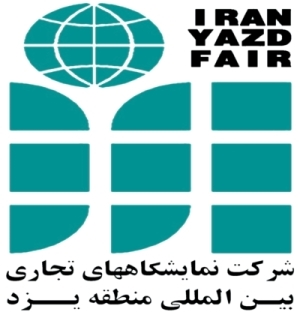 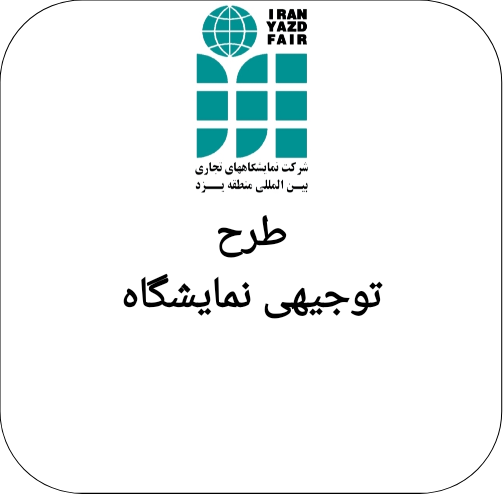 1- عنوان نمایشگاه : 2- نوع نمایشگاه :تخصصی داخلی           تخصصی بین المللی   فرهنگی ، اجتماعی   عمومی 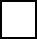 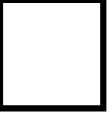 3-تعرفه موردنظر : 4- محل برگزاری نمایشگاه : 5- زمان حدودی برای برگزاری : 5-1- : ماه :  ...............  سال : ...........6-مدت زمان برگزاری :  ............. روز     7- دوره برگزاری  ( چند مین دوره ) :8- متراژ مورد درخواست : ..............9- هدف شما از برگزاری نمایشگاه و اولویت های مهم آن کدامند .10 - نام نهادها ، اتحادیه ها و تشکل های تولیدی و صادراتی مرتبط با موضوع نمایشگاه درخواستی ذکر شود.11- در صورتیکه نمایشگاه مورد نظر مشابه خارجی دارد مشخصات و اطلاعات آماری مربوط به سه مورد از آنها را ذکر نمایید.  12- چگونگی ثبت نام شرکت کنندگان در نمایشگاه و امکان ثبت نام الکترونیکی را ذکر نمایید.13 -دلایل توجیهی برای برگزاری نمایشگاه با توجه به جنبه های مثبت آن برای صنعت، اقتصاد و تجارت کشور را ذکر  فرمائید.   14- توجیهات و توضیحات شما در بازاریابی و ترغیب شرکت ها برای حضور در نمایشگاه، چه مواردی است .  15- آیا تاکنون از خدمات بازاریابی بین المللی برای فروش غرفه به شرکت های خارجی در نمایشگاههای قبلی استفاده نموده اید .  16- معیارهای مورد نظر برای ثبت نام متقاضیان چیست .17 -تعدادی از شرکتهای مهم و معتبر داخلی و خارجی که احتمالاً در نمایشگاه مشارکت می نمایند را نام ببرید. چنانچه مذاکره ای در این خصوص با آنها انجام شده نتیجه را اعلام نمایید.18- چه خدماتی به غرفه داران ارائه خواهید نمود .19- میزبانی هیئت های خارجی :  تعداد کشورها : ............ ، تعداد اعضای هیئت ها  : ..............20- چه برنامه هایی برای جذب گروه های مهم و تاثیر گذار داخلی برای بازدید از نمایشگاه دارید.21- کدام یک از تشکل های صنفی یا سازمان های دولتی از نمایشگاه حمایت می کنند؟ نام ببرید.22- برنامه کامل تبلیغاتی نمایشگاه مورد نظر را همراه با جزئیات ارائه فرمائید.23- همایش های تخصصی و کارگاه های آموزشی پیش بینی شده همزمان با برگزاری نمایشگاه را ذکرنمایید.24-محتوی و روش اجرای برنامه های افتتاحیه واختتامیه نمایشگاه چگونه خواهد بود.25-  سایر برنامه های تکمیلی برای جذابیت و غنای بیشتر نمایشگاه را نام ببرید.26- برنامه تقدیر از مشارکت کنندگان را ارائه فرمائید.اینجانب ............................................................................ مدیرعامل شرکت ............................................................................................... صحت اطلاعات و مدارک         ارائه شده در طرح توجیهی ارائه شده را تائید می نمایم.                                                                                                                                  امضاء مدیرعامل  / مهر شرکت * لازم بذکراست :طرح توجیهی مورد نظر با درج در سربرگ شرکت متقاضی و با امضاء مدیرعامل و مهرشرکت معتبر می باشد.     تاریخ     /      /     شماره ........................     پیوست .......................   طرح توجیهی نمایشگاه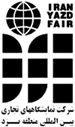 